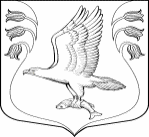 СОВЕТ ДЕПУТАТОВКУЗЁМКИНСКОГО СЕЛЬСКОГО ПОСЕЛЕНИЯКИНГИСЕППСКОГО МУНИЦИПАЛЬНОГО РАЙОНАЛЕНИНГРАДСКОЙ ОБЛАСТИ(четвертого созыва)РЕШЕНИЕ От  18.10.2023 года   № 315В соответствии с  Бюджетным кодексом Российской Федерации и Уставом Кузёмкинского сельского поселения  Кингисеппского муниципального района Ленинградской области, Совет депутатов Кузёмкинского сельского поселения Кингисеппского муниципального района Ленинградской областиРЕШИЛ:1. Внести  в решение Совета депутатов муниципального образования «Куземкинское сельское поселение» Кингисеппского муниципального района Ленинградской области  от  14.12.2022  года №239 «О  бюджете муниципального образования «Куземкинское сельское поселение» Кингисеппского муниципального района Ленинградской области на 2023 год и на плановый период 2024 и 2025 годов» следующие изменения:В пункте 1:а) в абзаце 2 цифры «36 226,6» заменить цифрами «41 524,7»;б) в абзаце 3 цифры «37 146,4» заменить цифрами «42 444,5».В пункте 3:а) в абзаце 2 цифры «16 960,4» заменить цифрами «19 089,5».1.3. Приложение №1 «Источники внутреннего финансирования дефицита бюджета муниципального образования «Куземкинское сельское поселение» Кингисеппского муниципального района Ленинградской области  на 2023 год и на плановый период 2024 и 2025 годов» изложить в новой редакции:Приложение № 1 к решению Совета депутатов МО «Куземкинское сельское поселение» «Кингисеппский муниципальный район» Ленинградской области от 14.12.2022  года № 239(в редакции от №)Источники внутреннего финансирования дефицита бюджета муниципального образования  «Куземкинское сельское поселение» Кингисеппского муниципального района Ленинградской областина 2023 год и на плановый период 2024 и 2025 годов1.4. Приложение №2 «Прогнозируемые поступления налоговых, неналоговых доходов и безвозмездных поступлений в бюджет муниципального образования «Куземкинское сельское поселение» Ленинградской области по кодам видов доходов на 2023 год и на плановый период 2024 и 2025 годов» изложить в новой редакции: Приложение № 2 к решению Совета депутатов МО «Куземкинское сельское поселение» «Кингисеппский муниципальный район» Ленинградской области   от 14.12.2022 года № 239(в редакции от №)1.5. Дополнить решение приложением № 3.4. следующего содержания:«Приложение № 3.4. к решению Совета депутатов МО «Куземкинское сельское поселение» муниципального образования «Кингисеппский муниципальный район» Ленинградской области   от 14.12.2022 года № 239ИЗМЕНЕНИЕ РАСПРЕДЕЛЕНИЯ бюджетных ассигнований по целевым статьям (муниципальным программам  и непрограммным направлениям деятельности), группам и подгруппам видов расходов классификации расходов бюджетов, по разделам и подразделам классификации расходов бюджета муниципального образования «Куземкинское сельское поселение» Кингисеппского муниципального района Ленинградской области на 2023 год и на плановый период 2024 и 2025 годов,предусмотренных приложением 3 к решению Совета депутатов муниципального образования «Куземкинское сельское поселение» муниципального образования «Кингисеппский муниципальный район» Ленинградской области «О бюджете муниципального образования «Куземкинское сельское поселение» Кингисеппского муниципального района Ленинградской области на 2023 год и на плановый период 2024 и 2025 годов»1.6.  Дополнить решение приложением 4.4. следующего содержания:«Приложение № 4.4. к решению Совета депутатов МО «Куземкинское сельское поселение» муниципального образования «Кингисеппский муниципальный район» Ленинградской области   от 14.12.2022 года № 239ИЗМЕНЕНИЕ Ведомственной структуры расходов бюджета муниципального образования «Куземкинское сельское поселение» Кингисеппского муниципального района Ленинградской области на 2023 год и на плановый период 2024 и 2025 годов,предусмотренных приложением 4 к решению Совета депутатов муниципального образования «Куземкинское сельское поселение» Кингисеппского муниципального района Ленинградской области  «О бюджете муниципального образования «Куземкинское сельское поселение» Кингисеппского муниципального района Ленинградской области на 2023 год и на плановый период 2024 и 2025 годов»1.7. Дополнить решение приложением № 5.4. следующего содержания:«Приложение № 5.4.к решению Совета депутатов МО «Куземкинское сельское поселение» муниципального образования «Кингисеппский муниципальный район» Ленинградской области   от 14.12.2022 года № 239ИЗМЕНЕНИЕ РАСПРЕДЕЛЕНИЯ
 бюджетных ассигнований по разделам, подразделам бюджетной классификации расходов бюджета муниципального образования «Куземкинское сельское поселение» Кингисеппского муниципального района Ленинградской области на 2023 год и на плановый период 2024 и 2025 годов,предусмотренных приложением 5 к решению Совета депутатов муниципального образования «Куземкинское сельское поселение» Кингисеппского муниципального района Ленинградской области «О бюджете муниципального образования «Куземкинское сельское поселение» муниципального образования «Кингисеппский муниципальный район» Ленинградской области на 2023 год и на плановый период 2024 и 2025 годов»1.8. В пункте 11:а) в абзаце 2 цифры «2 730,1» заменить цифрами «3 316,1».1.9. В пункте 14:а) в абзаце 2 цифры «12 198,3» заменить цифрами «12 082,2».Глава  Кузёмкинского сельского поселения          	       Н.Н.Сапожникова                   	О внесении изменений в Решение Совета депутатов муниципального образования «Куземкинское сельское поселение» Кингисеппского муниципального района Ленинградской области от 14.12.2022 года № 239 «О бюджете муниципального образования «Куземкинское сельское поселение» Кингисеппского муниципального района Ленинградской области на 2023 год и на плановый период 2024 и 2025 годов»Код НаименованиеСумма  (тысяч рублей)Сумма  (тысяч рублей)Сумма  (тысяч рублей)Код Наименование2023 год2024 год202509.6,вскоеьчения Соглошения.ргана по агропромышленному и рыбохозяйственному комплексу Ленинградской области. год1234501 05 00 00 00 0000 000Изменение остатков средств на счетах по учету средств бюджета919,80,00,001 05 00 00 00 0000 500Увеличение остатков средств бюджетов-41 524,7-19 621,2-19 004,501 05 02 00 00 0000 500 Увеличение прочих остатков средств бюджетов -41 524,7-19 621,2-19 004,501 05 02 01 00 0000 510Увеличение прочих остатков денежных средств бюджетов -41 524,7-19 621,2-19 004,501 05 02 01 10 0000 510Увеличение прочих остатков денежных средств бюджетов сельских поселений-41 524,7-19 621,2-19 004,501 05 00 00 00 0000 600Уменьшение остатков средств бюджетов 42 444,519 621,219 004,501 05 02 00 00 0000 600 Уменьшение прочих остатков средств бюджетов 42 444,519 621,219 004,501 05 02 01 00 0000 610Уменьшение прочих остатков денежных средств бюджетов 42 444,519 621,219 004,501 05 02 01 10 0000 610Уменьшение прочих остатков денежных средств бюджетов сельских поселений42 444,519 621,219 004,5Всего источников внутреннего финансирования дефицита бюджета919,80,00,0Прогнозируемые поступления налоговых, неналоговых и безвозмездных поступлений в бюджет муниципального образования «Куземкинское сельское поселение» Кингисеппского муниципального района Ленинградской области по видам доходов на 2023 год и на плановый период 2024 и 2025 годовВСЕГО ДОХОДОВ:ВСЕГО ДОХОДОВ:41 524,719 621,219 004,51 00 00000 00 0000 000НАЛОГОВЫЕ И НЕНАЛОГОВЫЕ ДОХОДЫ22 370,217 098,817 326,31 01 00000 00 0000 000НАЛОГИ НА ПРИБЫЛЬ, ДОХОДЫ6 934,27 079,87 186,01 01 02000 01 0000 110Налог на доходы физических лиц6 934,27 079,87 186,01 01 02010 01 0000 110Налог на доходы физических лиц с доходов, источником которых является налоговый агент, за исключением доходов, в отношении которых исчисление и уплата налога осуществляются в соответствии со статьями 227, 227.1 и 228 Налогового кодекса Российской Федерации6 934,27 079,87 186,01 03 00000 00 0000 000НАЛОГИ НА ТОВАРЫ (РАБОТЫ, УСЛУГИ), РЕАЛИЗУЕМЫЕ НА ТЕРРИТОРИИ РФ2 427,92 525,02 626,01 03 02000 01 0000 110Акцизы по подакцизным товарам (продукции), производимым на территории Российской Федерации2 427,92 525,02 626,01 03 02231 01 0000 110Доходы от уплаты акцизов на дизельное топливо, подлежащие распределению между бюджетами субъектов Российской Федерации и местными бюджетами с учетом установленных дифференцированных нормативов отчислений в местные бюджеты (по нормативам, установленным федеральным законом о федеральном бюджете в целях формирования дорожных фондов субъектов Российской Федерации)1 097,41 141,31 186,91 03 02241 01 0000 110Доходы от уплаты акцизов на моторные масла для дизельных и (или) карбюраторных (инжекторных) двигателей, подлежащие распределению между бюджетами субъектов Российской Федерации и местными бюджетами с учетом установленных дифференцированных нормативов отчислений в местные бюджеты (по нормативам, установленным федеральным законом о федеральном бюджете в целях формирования дорожных фондов субъектов Российской Федерации)7,37,67,91 03 02251 01 0000 110Доходы от уплаты акцизов на автомобильный бензин, подлежащие распределению между бюджетами субъектов Российской Федерации и местными бюджетами с учетом установленных дифференцированных нормативов отчислений в местные бюджеты (по нормативам, установленным федеральным законом о федеральном бюджете в целях формирования дорожных фондов субъектов Российской Федерации)1 323,21 376,11 431,21 06 00000 00 0000 000НАЛОГ НА ИМУЩЕСТВО5 744,65 770,95 791,21 06 01000 00 0000 110Налог на имущество физических лиц283,6284,8287,41 06 01030 10 0000 110Налог на имущество физических лиц, взимаемый по ставкам, применяемым к объектам налогообложения, расположенным в границах сельских поселений283,6284,8287,41 06 06000 00 0000 110Земельный налог5 461,05 486,15 503,81 06 06033 10 0000 110Земельный налог с организаций, обладающих земельным участком, расположенным в границах сельских поселений4 395,24 412,84 430,51 06 06043 10 0000 110Земельный налог с физических лиц, обладающих земельным участком, расположенным в границах сельских поселений1 065,81 073,31 073,31 08 00000 00 0000 000ГОСУДАРСТВЕННАЯ ПОШЛИНА1,11,11,11 08 04000 01 0000 110 Государственная пошлина за совершение нотариальных действий (за исключением действий, совершаемых консульскими учреждениями Российской Федерации)1,11,11,11 08 04020 01 0000 110 Государственная пошлина за совершение нотариальных действий должностными лицами органов местного самоуправления, уполномоченными в соответствии с законодательными актами Российской Федерации на совершение нотариальных действий1,11,11,11 11 00000 00 0000 000ДОХОДЫ ОТ ИСПОЛЬЗОВАНИЯ ИМУЩЕСТВА, НАХОДЯЩЕГОСЯ В ГОСУДАРСТВЕННОЙ И МУНИЦИПАЛЬНОЙ СОБСТВЕННОСТИ3 528,01 722,01 722,01 11 05000 00 0000 120 Доходы, получаемые в виде арендной либо иной платы за передачу в возмездное пользование государственного и муниципального имущества (за исключением имущества бюджетных и автономных учреждений, а также имущества государственных и муниципальных унитарных предприятий, в том числе казенных)3 480,01 674,01 674,01 11 05035 10 0000  120 Доходы от сдачи в аренду имущества, находящегося в оперативном управлении органов управления сельских поселений и созданных ими учреждений (за исключением имущества муниципальных бюджетных и автономных учреждений)354,0354,0354,01 11 05075 10 0000  120 Доходы от сдачи в аренду имущества, составляющего казну сельских поселений (за исключением земельных участков)3 126,01 320,01 320,01 11 09000 00 0000 120 Прочие доходы от использования имущества и прав, находящихся в государственной и муниципальной собственности (за исключением имущества бюджетных и автономных учреждений, а также имущества государственных и муниципальных унитарных предприятий, в том числе казенных48,048,048,01 11 09045 10 0000 120Прочие поступления от использования имущества, находящегося в собственности сельских поселений (за исключением имущества муниципальных бюджетных и автономных учреждений, а также имущества муниципальных унитарных предприятий, в том числе казенных)48,048,048,01 13 00000 00 0000 000ДОХОДЫ ОТ ОКАЗАНИЯ ПЛАТНЫХ УСЛУГ (РАБОТ) И КОМПЕНСАЦИИ ЗАТРАТ ГОСУДАРСТВА696,90,00,01 13 01000 00 0000 130Доходы от оказания платных услуг (работ)33,10,00,01 13 01995 10 0000 130Прочие доходы от оказания платных услуг (работ) получателями средств бюджетов сельских поселений33,10,00,01 13 02000 00 0000 130Доходы от компенсации затрат государства663,80,00,01 13 02995100000130Прочие доходы от компенсации затрат бюджетов сельских поселений663,80,00,01 14 00000 00 0000 000ДОХОДЫ ОТ ПРОДАЖИ МАТЕРИАЛЬНЫХ И НЕМАТЕРИАЛЬНЫХ АКТИВОВ3 037,50,00,01 14 02053 10 0000 410Доходы от реализации иного имущества, находящегося в собственности сельских поселений (за исключением имущества муниципальных бюджетных и автономных учреждений, а также имущества муниципальных унитарных предприятий, в том числе казенных), в части реализации основных средств по указанному имуществу1 933,30,00,01 14 06025 10 0000 430Доходы от продажи земельных участков, находящихся в собственности сельских поселений (за исключением земельных участков муниципальных бюджетных и автономных учреждений)1 104,20,00,02 00 00000 00 0000 000БЕЗВОЗМЕЗДНЫЕ ПОСТУПЛЕНИЯ19 154,52 522,41 678,22 02 00000 00 0000 000БЕЗВОЗМЕЗДНЫЕ ПОСТУПЛЕНИЯ ОТ ДРУГИХ БЮДЖЕТОВ БЮДЖЕТНОЙ СИСТЕМЫ РОССИЙСКОЙ ФЕДЕРАЦИИ19 089,52 522,41 678,22 02 20000 00 0000 150Субсидии бюджетам бюджетной системы Российской Федерации (межбюджетные субсидии)10 522,02 350,31 500,42 02 29900 10 0000 150Субсидии бюджетам сельских поселений из местных бюджетов4 941,10,00,02 02 29999 10 0000 150Прочие субсидии бюджетам сельских поселений5 580,92350,31500,42 02 30000 00 0000 150Субвенции бюджетам бюджетной системы Российской Федерации165,2172,1177,82 02 30024 10 0000 150Субвенции бюджетам сельских поселений на выполнение передаваемых полномочий субъектов Российской Федерации3,53,53,52 02 35118 10 0000 150Субвенции бюджетам сельских поселений на осуществление первичного воинского учета на территориях, где отсутствуют военные комиссариаты161,7168,6174,32 02 40000 00 0000 000Иные межбюджетные трансферты8 402,30,00,02 02 49999 10 0000 150Прочие межбюджетные трансферты, передаваемые бюджетам сельских поселений8 402,300,02 04 00000 00 0000 000БЕЗВОЗМЕЗДНЫЕ ПОСТУПЛЕНИЯ ОТ НЕГОСУДАРСТВЕННЫХ ОРГАНИЗАЦИЙ65,00,00,02 04 05000 10 0000 150Безвозмездные поступления от негосударственных организаций в бюджеты сельских поселений65,000,02 04 05020 10 0000 150Поступления от денежных пожертвований, предоставляемых негосударственными организациями получателям средств бюджетов сельских поселений65,000,0НаименованиеЦСРВРРзПРСумма                                                                    (тысяч рублей)Сумма                                                                    (тысяч рублей)Сумма                                                                    (тысяч рублей)НаименованиеЦСРВРРзПР2023 год2024 год2025 год12345678Всего5 298,20,00,0Муниципальная программа муниципального образования "Кузёмкинское сельское поселение" "Развитие жилищно-коммунального хозяйства и благоустройство территории муниципального образования "Кузёмкинское сельское поселение"42.0.00.00000-0,10,00,0Комплекс процессных мероприятий42.4.00.00000-0,10,00,0Комплекс процессных мероприятий "Создание условий для развития коммунальной и инженерной инфраструктуры МО "Кузёмкинское сельское поселение"42.4.01.00000-0,10,00,0Мероприятия по созданию мест (площадок) накопления твердых коммунальных отходов42.4.01.S4790-0,10,00,0Закупка товаров, работ и услуг для обеспечения государственных (муниципальных) нужд42.4.01.S4790200-0,10,00,0Коммунальное хозяйство42.4.01.S47902000502-0,10,00,0Муниципальная программа муниципального образования "Кузёмкинское сельское поселение" "Развитие культуры и спорта муниципального образования "Кузёмкинское сельское поселение" Кингисеппского муниципального района Ленинградской области45.0.00.000003 175,20,00,0Комплекс процессных мероприятий45.4.00.000003 175,20,00,0Комплекс процессных мероприятий "Создание условий для развития деятельности культуры"45.4.01.000003 168,20,00,0Поддержка отрасли культуры, спорта и молодежной политики45.4.01.011901 543,20,00,0Закупка товаров, работ и услуг для обеспечения государственных (муниципальных) нужд45.4.01.011902001 543,20,00,0Культура45.4.01.0119020008011 543,20,00,0Обеспечение деятельности домов культуры45.4.01.802301 625,00,00,0Закупка товаров, работ и услуг для обеспечения государственных (муниципальных) нужд45.4.01.802302001 625,00,00,0Культура45.4.01.8023020008011 625,00,00,0Комплекс процессных мероприятий "Создание условий для развития физической культуры и спорта"45.4.02.000007,00,00,0Прочие мероприятия в области физической культуры и спорта45.4.02.803007,00,00,0Закупка товаров, работ и услуг для обеспечения государственных (муниципальных) нужд45.4.02.803002007,00,00,0Массовый спорт45.4.02.8030020011027,00,00,0Муниципальная программа муниципального образования "Кузёмкинское сельское поселение" "Развитие автомобильных дорог в Кузёмкинском сельском поселении"47.0.00.00000586,00,00,0Комплекс процессных мероприятий47.4.00.00000586,00,00,0Комплекс процессных мероприятий "Создание условий для осуществления дорожной деятельности"47.4.01.00000586,00,00,0Содержание действующей сети автомобильных дорог общего пользования местного значения47.4.01.80100-12,00,00,0Закупка товаров, работ и услуг для обеспечения государственных (муниципальных) нужд47.4.01.80100200-12,00,00,0Дорожное хозяйство (дорожные фонды)47.4.01.801002000409-12,00,00,0Капитальный ремонт и ремонт автомобильных дорог47.4.01.С1240597,90,00,0Закупка товаров, работ и услуг для обеспечения государственных (муниципальных) нужд47.4.01.С1240200597,90,00,0Дорожное хозяйство (дорожные фонды)47.4.01.С12402000409597,90,00,0Обеспечение деятельности органов местного самоуправления86.0.00.00000-40,00,00,0Непрограммные расходы обеспечения деятельности органов местного самоуправления86.6.00.00000-40,00,00,0Обеспечение деятельности аппаратов органов местного самоуправления86.6.02.00000-40,00,00,0Исполнение функций органов местного самоуправления86.6.02.00120-40,00,00,0Закупка товаров, работ и услуг для обеспечения государственных (муниципальных) нужд86.6.02.00120200-40,00,00,0Функционирование Правительства Российской Федерации, высших исполнительных органов государственной власти субъектов Российской Федерации, местных администраций86.6.02.001202000104-40,00,00,0Непрограммные расходы органов местного самоуправления87.0.00.000001 577,10,00,0Непрограммные расходы87.9.00.000001 577,10,00,0Непрограммные расходы87.9.01.000001 577,10,00,0Функции органов местного самоуправления в сфере управления и распоряжения муниципальным имуществом87.9.01.8003040,00,00,0Закупка товаров, работ и услуг для обеспечения государственных (муниципальных) нужд87.9.01.8003020040,00,00,0Другие общегосударственные вопросы87.9.01.80030200011340,00,00,0Мероприятия по гражданской обороне и чрезвычайным ситуациям87.9.01.805301 537,10,00,0Закупка товаров, работ и услуг для обеспечения государственных (муниципальных) нужд87.9.01.805302001 537,10,00,0Защита населения и территории от чрезвычайных ситуаций природного и техногенного характера, пожарная безопасность87.9.01.8053020003101 537,10,00,0НаименованиеГРБСРзПРЦСРВРСумма                                                                    (тысяч рублей)Сумма                                                                    (тысяч рублей)Сумма                                                                    (тысяч рублей)НаименованиеГРБСРзПРЦСРВР2023 год2024 год2025 год123456789Всего5 298,20,00,0АДМИНИСТРАЦИЯ МО КУЗЕМКИНСКОЕ С/П9075 298,20,00,0ОБЩЕГОСУДАРСТВЕННЫЕ ВОПРОСЫ90701000,00,00,0Функционирование Правительства Российской Федерации, высших исполнительных органов государственной власти субъектов Российской Федерации, местных администраций9070104-40,00,00,0Обеспечение деятельности органов местного самоуправления907010486.0.00.00000-40,00,00,0Непрограммные расходы обеспечения деятельности органов местного самоуправления907010486.6.00.00000-40,00,00,0Обеспечение деятельности аппаратов органов местного самоуправления907010486.6.02.00000-40,00,00,0Исполнение функций органов местного самоуправления907010486.6.02.00120-40,00,00,0Закупка товаров, работ и услуг для обеспечения государственных (муниципальных) нужд907010486.6.02.00120200-40,00,00,0Другие общегосударственные вопросы907011340,00,00,0Непрограммные расходы органов местного самоуправления907011387.0.00.0000040,00,00,0Непрограммные расходы907011387.9.00.0000040,00,00,0Непрограммные расходы907011387.9.01.0000040,00,00,0Функции органов местного самоуправления в сфере управления и распоряжения муниципальным имуществом907011387.9.01.8003040,00,00,0Закупка товаров, работ и услуг для обеспечения государственных (муниципальных) нужд907011387.9.01.8003020040,00,00,0НАЦИОНАЛЬНАЯ БЕЗОПАСНОСТЬ И ПРАВООХРАНИТЕЛЬНАЯ ДЕЯТЕЛЬНОСТЬ90703001 537,10,00,0Защита населения и территории от чрезвычайных ситуаций природного и техногенного характера, пожарная безопасность90703101 537,10,00,0Непрограммные расходы органов местного самоуправления907031087.0.00.000001 537,10,00,0Непрограммные расходы907031087.9.00.000001 537,10,00,0Непрограммные расходы907031087.9.01.000001 537,10,00,0Мероприятия по гражданской обороне и чрезвычайным ситуациям907031087.9.01.805301 537,10,00,0Закупка товаров, работ и услуг для обеспечения государственных (муниципальных) нужд907031087.9.01.805302001 537,10,00,0НАЦИОНАЛЬНАЯ ЭКОНОМИКА9070400586,00,00,0Дорожное хозяйство (дорожные фонды)9070409586,00,00,0Муниципальная программа муниципального образования "Кузёмкинское сельское поселение" "Развитие автомобильных дорог в Кузёмкинском сельском поселении"907040947.0.00.00000586,00,00,0Комплекс процессных мероприятий907040947.4.00.00000586,00,00,0Комплекс процессных мероприятий "Создание условий для осуществления дорожной деятельности"907040947.4.01.00000586,00,00,0Содержание действующей сети автомобильных дорог общего пользования местного значения907040947.4.01.80100-12,00,00,0Закупка товаров, работ и услуг для обеспечения государственных (муниципальных) нужд907040947.4.01.80100200-12,00,00,0Капитальный ремонт и ремонт автомобильных дорог907040947.4.01.С1240597,90,00,0Закупка товаров, работ и услуг для обеспечения государственных (муниципальных) нужд907040947.4.01.С1240200597,90,00,0ЖИЛИЩНО-КОММУНАЛЬНОЕ ХОЗЯЙСТВО9070500-0,10,00,0Коммунальное хозяйство9070502-0,10,00,0Муниципальная программа муниципального образования "Кузёмкинское сельское поселение" "Развитие жилищно-коммунального хозяйства и благоустройство территории муниципального образования "Кузёмкинское сельское поселение"907050242.0.00.00000-0,10,00,0Комплекс процессных мероприятий907050242.4.00.00000-0,10,00,0Комплекс процессных мероприятий "Создание условий для развития коммунальной и инженерной инфраструктуры МО "Кузёмкинское сельское поселение"907050242.4.01.00000-0,10,00,0Мероприятия по созданию мест (площадок) накопления твердых коммунальных отходов907050242.4.01.S4790-0,10,00,0Закупка товаров, работ и услуг для обеспечения государственных (муниципальных) нужд907050242.4.01.S4790200-0,10,00,0КУЛЬТУРА, КИНЕМАТОГРАФИЯ90708003 168,20,00,0Культура90708013 168,20,00,0Муниципальная программа муниципального образования "Кузёмкинское сельское поселение" "Развитие культуры и спорта муниципального образования "Кузёмкинское сельское поселение" Кингисеппского муниципального района Ленинградской области907080145.0.00.000003 168,20,00,0Комплекс процессных мероприятий907080145.4.00.000003 168,20,00,0Комплекс процессных мероприятий "Создание условий для развития деятельности культуры"907080145.4.01.000003 168,20,00,0Поддержка отрасли культуры, спорта и молодежной политики907080145.4.01.011901 543,20,00,0Закупка товаров, работ и услуг для обеспечения государственных (муниципальных) нужд907080145.4.01.011902001 543,20,00,0Обеспечение деятельности домов культуры907080145.4.01.802301 625,00,00,0Закупка товаров, работ и услуг для обеспечения государственных (муниципальных) нужд907080145.4.01.802302001 625,00,00,0ФИЗИЧЕСКАЯ КУЛЬТУРА И СПОРТ90711007,00,00,0Массовый спорт90711027,00,00,0Муниципальная программа муниципального образования "Кузёмкинское сельское поселение" "Развитие культуры и спорта муниципального образования "Кузёмкинское сельское поселение" Кингисеппского муниципального района Ленинградской области907110245.0.00.000007,00,00,0Комплекс процессных мероприятий907110245.4.00.000007,00,00,0Комплекс процессных мероприятий "Создание условий для развития физической культуры и спорта"907110245.4.02.000007,00,00,0Прочие мероприятия в области физической культуры и спорта907110245.4.02.803007,00,00,0Закупка товаров, работ и услуг для обеспечения государственных (муниципальных) нужд907110245.4.02.803002007,00,00,0НаименованиеРзПР Сумма                                                                    (тысяч рублей)Сумма                                                                    (тысяч рублей)Сумма                                                                    (тысяч рублей)НаименованиеРзПР 2023 год2024 год2025 год123456Всего5 298,20,00,0Функционирование Правительства Российской Федерации, высших исполнительных органов государственной власти субъектов Российской Федерации, местных администраций0104-40,00,00,0Другие общегосударственные вопросы011340,00,00,0НАЦИОНАЛЬНАЯ БЕЗОПАСНОСТЬ И ПРАВООХРАНИТЕЛЬНАЯ ДЕЯТЕЛЬНОСТЬ03001 537,10,00,0Защита населения и территории от чрезвычайных ситуаций природного и техногенного характера, пожарная безопасность03101 537,10,00,0НАЦИОНАЛЬНАЯ ЭКОНОМИКА0400586,00,00,0Дорожное хозяйство (дорожные фонды)0409586,00,00,0ЖИЛИЩНО-КОММУНАЛЬНОЕ ХОЗЯЙСТВО0500-0,10,00,0Коммунальное хозяйство0502-0,10,00,0КУЛЬТУРА, КИНЕМАТОГРАФИЯ08003 168,20,00,0Культура08013 168,20,00,0ФИЗИЧЕСКАЯ КУЛЬТУРА И СПОРТ11007,00,00,0Массовый спорт11027,00,00,0